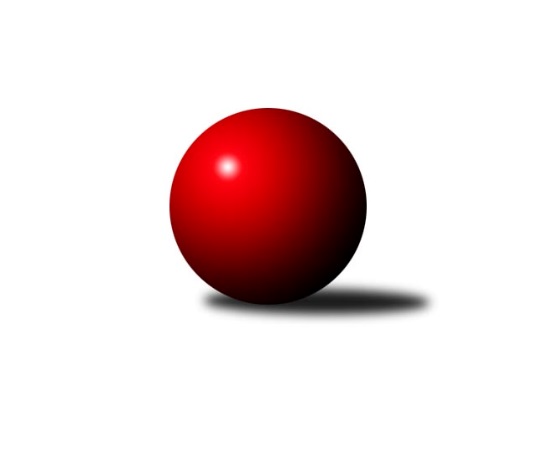 Č.3Ročník 2023/2024	30.9.2023Nejlepšího výkonu v tomto kole: 3290 dosáhlo družstvo: TJ Slavoj Plzeň BPřebor Plzeňského kraje 2023/2024Výsledky 3. kolaSouhrnný přehled výsledků: Holýšov C	- TJ Sokol Pec pod Čerchovem	4:4	2410:2393	10.0:14.0	30.9.TJ Sokol Plzeň V	- TJ Havlovice 	7:1	3238:2957	19.0:5.0	30.9.SKK Rokycany C	- TJ Slavoj Plzeň B	3:5	3241:3290	10.5:13.5	30.9.TJ Sokol Újezd sv. Kříže	- TJ Dobřany B	7:1	2738:2526	22.0:2.0	30.9.TJ Sokol Kdyně B	- SK Škoda VS Plzeň B	7:1	3091:3006	17.5:6.5	30.9.Tabulka družstev:	1.	TJ Sokol Plzeň V	3	3	0	0	18.0 : 6.0 	46.0 : 26.0 	 3244	6	2.	TJ Sokol Kdyně B	3	2	1	0	16.0 : 8.0 	46.0 : 26.0 	 2732	5	3.	TJ Sokol Díly A	2	2	0	0	11.0 : 5.0 	26.5 : 21.5 	 2828	4	4.	TJ Slavoj Plzeň B	3	2	0	1	14.0 : 10.0 	40.5 : 31.5 	 3262	4	5.	Holýšov C	3	1	1	1	14.0 : 10.0 	40.0 : 32.0 	 2415	3	6.	TJ Sokol Újezd sv. Kříže	2	1	0	1	10.0 : 6.0 	32.0 : 16.0 	 2629	2	7.	SKK Rokycany C	3	1	0	2	10.0 : 14.0 	36.0 : 36.0 	 2798	2	8.	SK Škoda VS Plzeň B	3	1	0	2	8.0 : 16.0 	25.5 : 46.5 	 2880	2	9.	TJ Sokol Pec pod Čerchovem	3	0	1	2	10.0 : 14.0 	31.0 : 41.0 	 2568	1	10.	TJ Havlovice	3	0	1	2	7.0 : 17.0 	28.5 : 43.5 	 2794	1	11.	TJ Dobřany B	2	0	0	2	2.0 : 14.0 	8.0 : 40.0 	 2356	0Podrobné výsledky kola:	  Holýšov C	2410	4:4	2393	TJ Sokol Pec pod Čerchovem	Božena Rojtová	 	 184 	 192 		376 	 2:2 	 384 	 	178 	 206		Filip Housar	Bohumil Jirka	 	 218 	 230 		448 	 4:0 	 391 	 	185 	 206		Karolína Janková	Jiří Myslík	 	 196 	 222 		418 	 4:0 	 364 	 	183 	 181		Martin Šubrt	Jaroslav Čermák	 	 173 	 191 		364 	 0:4 	 388 	 	182 	 206		Jan Kapic	Tatiana Maščenko	 	 201 	 211 		412 	 0:4 	 439 	 	213 	 226		Tomáš Vrba	Pavlína Lampová	 	 197 	 195 		392 	 0:4 	 427 	 	210 	 217		Zdeněk Housarrozhodčí: Jaroslav ČermákNejlepší výkon utkání: 448 - Bohumil Jirka	 TJ Sokol Plzeň V	3238	7:1	2957	TJ Havlovice 	Jiří Šašek	135 	 157 	 147 	138	577 	 4:0 	 485 	 131	116 	 125	113	Ivana Lukášová	Ivan Vladař	111 	 130 	 148 	126	515 	 3:1 	 479 	 131	110 	 115	123	Miroslav Špoták	Jan Valdman	138 	 113 	 114 	121	486 	 2:2 	 527 	 134	126 	 150	117	Josef Nedoma	Jiří Vícha	128 	 125 	 176 	141	570 	 4:0 	 433 	 96	117 	 102	118	Jiří Kalista	Tomáš Palka	135 	 130 	 144 	127	536 	 3:1 	 506 	 119	137 	 132	118	Miroslav Lukáš	Jaroslav Pejsar	138 	 142 	 138 	136	554 	 3:1 	 527 	 131	117 	 137	142	Vladimír Ryglrozhodčí: Ivan VladařNejlepší výkon utkání: 577 - Jiří Šašek	 SKK Rokycany C	3241	3:5	3290	TJ Slavoj Plzeň B	Pavel Andrlík ml.	143 	 145 	 149 	135	572 	 1.5:2.5 	 566 	 143	127 	 156	140	Roman Drugda	Miroslav Novák	147 	 150 	 139 	140	576 	 3:1 	 543 	 133	140 	 146	124	Michal Drugda	Ladislav Moulis	131 	 147 	 116 	121	515 	 1:3 	 540 	 134	143 	 129	134	František Bürger	Jan Ungr	139 	 143 	 118 	142	542 	 2:2 	 537 	 131	150 	 125	131	Josef Hořejší	Pavel Andrlík st.	138 	 158 	 130 	116	542 	 3:1 	 520 	 136	121 	 126	137	Kamila Marčíková	Dominik Černý	116 	 119 	 130 	129	494 	 0:4 	 584 	 136	148 	 146	154	Václav Hranáčrozhodčí: Pavel Andrlík st.Nejlepší výkon utkání: 584 - Václav Hranáč	 TJ Sokol Újezd sv. Kříže	2738	7:1	2526	TJ Dobřany B	Petr Šabek	 	 239 	 241 		480 	 4:0 	 419 	 	210 	 209		Jan Kučera	Václav Praštil	 	 258 	 203 		461 	 4:0 	 374 	 	184 	 190		Otto Sloup	Miroslav Pivoňka	 	 242 	 220 		462 	 4:0 	 430 	 	221 	 209		Jiří Baloun	Věra Horvátová	 	 219 	 210 		429 	 2:2 	 449 	 	214 	 235		Luboš Špís	Oldřich Jankovský	 	 209 	 242 		451 	 4:0 	 413 	 	201 	 212		Josef Šnajdr	Roman Pivoňka	 	 224 	 231 		455 	 4:0 	 441 	 	218 	 223		Jakub Solfronkrozhodčí: Roman PivoňkaNejlepší výkon utkání: 480 - Petr Šabek	 TJ Sokol Kdyně B	3091	7:1	3006	SK Škoda VS Plzeň B	Václav Kuželík	122 	 113 	 123 	129	487 	 3:1 	 487 	 106	148 	 107	126	Karel Uxa	Jaroslav Löffelmann	127 	 124 	 137 	126	514 	 3:1 	 499 	 116	123 	 125	135	Petr Zíka	Tereza Krumlová	120 	 145 	 130 	122	517 	 4:0 	 432 	 94	113 	 122	103	Ivana Zíková	Jiří Dohnal	115 	 130 	 126 	128	499 	 3:1 	 507 	 129	129 	 125	124	Lukáš Jaroš	Jana Pytlíková	128 	 130 	 152 	142	552 	 2.5:1.5 	 538 	 128	154 	 133	123	František Zügler	Josef Fidrant	143 	 115 	 149 	115	522 	 2:2 	 543 	 135	143 	 119	146	Ljubica Müllerovározhodčí: Josef FidrantNejlepší výkon utkání: 552 - Jana PytlíkováPořadí jednotlivců:	jméno hráče	družstvo	celkem	plné	dorážka	chyby	poměr kuž.	Maximum	1.	Václav Hranáč 	TJ Slavoj Plzeň B	588.67	378.7	210.0	2.7	3/3	(617)	2.	Jiří Vícha 	TJ Sokol Plzeň V	585.25	374.5	210.8	1.0	2/2	(599)	3.	Lukáš Pittr 	TJ Sokol Díly A	567.40	386.8	180.6	5.3	2/2	(572)	4.	Jaroslav Pejsar 	TJ Sokol Plzeň V	567.25	388.5	178.8	2.5	2/2	(572)	5.	Jiří Jílek 	TJ Sokol Díly A	558.60	367.9	190.7	3.1	2/2	(582)	6.	Jakub Solfronk 	TJ Dobřany B	555.00	370.8	184.2	4.2	2/2	(580.8)	7.	Bohumil Jirka 	 Holýšov C	550.50	376.8	173.7	6.3	2/2	(570)	8.	František Bürger 	TJ Slavoj Plzeň B	549.00	377.7	171.3	5.3	3/3	(559)	9.	Pavel Andrlík  ml.	SKK Rokycany C	547.60	370.0	177.6	5.4	2/2	(572)	10.	Ljubica Müllerová 	SK Škoda VS Plzeň B	546.00	372.5	173.5	7.0	2/3	(549)	11.	Roman Pivoňka 	TJ Sokol Újezd sv. Kříže	544.80	368.4	176.4	4.2	1/1	(546)	12.	Michal Drugda 	TJ Slavoj Plzeň B	544.00	380.3	163.7	8.0	3/3	(545)	13.	Miroslav Pivoňka 	TJ Sokol Újezd sv. Kříže	543.60	357.6	186.0	7.2	1/1	(554.4)	14.	Tomáš Palka 	TJ Sokol Plzeň V	542.75	373.8	169.0	8.5	2/2	(549)	15.	Oldřich Jankovský 	TJ Sokol Újezd sv. Kříže	541.20	373.2	168.0	3.6	1/1	(541.2)	16.	Josef Fidrant 	TJ Sokol Kdyně B	540.90	368.2	172.7	3.7	2/2	(564)	17.	Ladislav Moulis 	SKK Rokycany C	540.20	367.1	173.1	5.8	2/2	(549)	18.	Kamila Marčíková 	TJ Slavoj Plzeň B	540.00	359.5	180.5	7.0	2/3	(560)	19.	Petr Šabek 	TJ Sokol Újezd sv. Kříže	540.00	369.0	171.0	5.4	1/1	(576)	20.	Ivan Vladař 	TJ Sokol Plzeň V	537.75	369.0	168.8	8.0	2/2	(561)	21.	Tomáš Vrba 	TJ Sokol Pec pod Čerchovem	535.53	363.7	171.8	13.3	3/3	(547)	22.	Václav Praštil 	TJ Sokol Újezd sv. Kříže	534.60	356.4	178.2	4.8	1/1	(553.2)	23.	Tereza Krumlová 	TJ Sokol Kdyně B	530.90	362.4	168.5	5.2	2/2	(544.8)	24.	Josef Hořejší 	TJ Slavoj Plzeň B	529.67	368.7	161.0	6.3	3/3	(537)	25.	Jana Pytlíková 	TJ Sokol Kdyně B	527.45	361.1	166.4	8.9	2/2	(552)	26.	Roman Drugda 	TJ Slavoj Plzeň B	525.67	359.3	166.3	11.0	3/3	(566)	27.	Lukáš Jaroš 	SK Škoda VS Plzeň B	524.67	351.0	173.7	9.0	3/3	(539)	28.	Vladimír Rygl 	TJ Havlovice 	522.00	359.4	162.6	5.3	3/3	(541)	29.	Karel Uxa 	SK Škoda VS Plzeň B	521.47	358.6	162.9	9.0	3/3	(559)	30.	Jiří Dohnal 	TJ Sokol Kdyně B	520.10	366.3	153.8	5.7	2/2	(535.2)	31.	Luboš Špís 	TJ Dobřany B	515.40	347.4	168.0	7.2	2/2	(538.8)	32.	Jaroslav Pittr 	TJ Sokol Díly A	513.60	350.5	163.1	5.8	2/2	(529.2)	33.	Pavel Andrlík  st.	SKK Rokycany C	511.80	357.6	154.2	11.3	2/2	(550)	34.	Jan Ungr 	SKK Rokycany C	510.40	346.5	163.9	11.6	2/2	(542)	35.	Václav Kuželík 	TJ Sokol Kdyně B	509.20	353.7	155.6	9.5	2/2	(525)	36.	Tatiana Maščenko 	 Holýšov C	506.10	358.2	147.9	9.0	2/2	(518.4)	37.	Miroslav Novák 	SKK Rokycany C	505.45	348.5	157.0	9.6	2/2	(576)	38.	František Zügler 	SK Škoda VS Plzeň B	504.73	358.1	146.6	12.6	3/3	(538)	39.	Jan Valdman 	TJ Sokol Plzeň V	503.50	354.5	149.0	13.0	2/2	(521)	40.	Věra Horvátová 	TJ Sokol Újezd sv. Kříže	501.60	357.0	144.6	6.0	1/1	(514.8)	41.	Petr Zíka 	SK Škoda VS Plzeň B	500.30	344.6	155.7	7.5	2/3	(501.6)	42.	Jaroslav Löffelmann 	TJ Sokol Kdyně B	490.30	346.0	144.3	7.9	2/2	(552)	43.	Jiří Myslík 	 Holýšov C	488.40	333.0	155.4	12.0	2/2	(501.6)	44.	Miroslav Lukáš 	TJ Havlovice 	485.20	340.9	144.3	11.2	3/3	(506)	45.	Ivana Lukášová 	TJ Havlovice 	485.13	337.0	148.1	13.1	3/3	(518.4)	46.	Jiří Kalista 	TJ Havlovice 	484.80	329.5	155.3	10.7	3/3	(548.4)	47.	Miloslav Kolařík 	SK Škoda VS Plzeň B	479.90	352.1	127.8	9.2	2/3	(502.8)	48.	Ivana Zíková 	SK Škoda VS Plzeň B	478.20	339.3	138.9	12.9	3/3	(555)	49.	Karolína Janková 	TJ Sokol Pec pod Čerchovem	476.07	334.7	141.4	11.6	3/3	(486)	50.	Miroslav Špoták 	TJ Havlovice 	474.87	341.9	132.9	15.5	3/3	(480)	51.	Jiří Baloun 	TJ Dobřany B	474.60	337.8	136.8	9.0	2/2	(516)	52.	Marta Kořanová 	SKK Rokycany C	474.10	323.8	150.3	7.0	2/2	(491)	53.	Jan Kapic 	TJ Sokol Pec pod Čerchovem	473.87	331.9	141.9	14.5	3/3	(488)	54.	Filip Housar 	TJ Sokol Pec pod Čerchovem	468.90	349.0	119.9	17.4	2/3	(477)	55.	Jan Dufek 	TJ Sokol Díly A	466.10	320.2	145.9	13.0	2/2	(517)	56.	Martin Šubrt 	TJ Sokol Pec pod Čerchovem	459.07	326.8	132.3	13.7	3/3	(524)	57.	Jaroslav Čermák 	 Holýšov C	455.10	328.5	126.6	14.7	2/2	(478.8)	58.	Pavlína Lampová 	 Holýšov C	452.10	335.7	116.4	17.1	2/2	(470.4)	59.	Otto Sloup 	TJ Dobřany B	448.20	336.6	111.6	20.4	2/2	(448.8)	60.	Božena Rojtová 	 Holýšov C	444.00	326.4	117.6	16.2	2/2	(451.2)	61.	Josef Šnajdr 	TJ Dobřany B	342.60	241.8	100.8	11.4	2/2	(495.6)		Jiří Šašek 	TJ Sokol Plzeň V	552.00	372.5	179.5	8.5	1/2	(577)		Karel Řezníček 	TJ Sokol Díly A	531.00	367.0	164.0	8.0	1/2	(531)		Josef Nedoma 	TJ Havlovice 	527.00	371.0	156.0	10.0	1/3	(527)		Zdeněk Housar 	TJ Sokol Pec pod Čerchovem	512.40	373.2	139.2	9.6	1/3	(512.4)		Jiří Stehlík 	 Holýšov C	508.80	338.4	170.4	6.0	1/2	(508.8)		Iveta Kouříková 	TJ Sokol Díly A	508.00	325.0	183.0	11.0	1/2	(508)		Jan Kučera 	TJ Dobřany B	502.80	361.2	141.6	6.0	1/2	(502.8)		Petr Ziegler 	TJ Havlovice 	501.00	349.0	152.0	17.0	1/3	(501)		Jiří Rádl 	TJ Havlovice 	495.60	327.6	168.0	8.4	1/3	(495.6)		Rudolf Březina 	TJ Slavoj Plzeň B	495.00	343.0	152.0	12.0	1/3	(495)		Dominik Černý 	SKK Rokycany C	495.00	358.5	136.5	13.5	1/2	(496)		Koloman Lázok 	TJ Dobřany B	478.80	334.8	144.0	12.0	1/2	(478.8)		Martin Karkoš 	TJ Sokol Plzeň V	477.00	355.0	122.0	9.0	1/2	(477)		Petr Špaček 	TJ Sokol Pec pod Čerchovem	464.00	325.0	139.0	14.0	1/3	(464)		Tereza Denkovičová 	TJ Sokol Pec pod Čerchovem	458.40	324.0	134.4	6.0	1/3	(458.4)		Jiří Ochotný 	TJ Sokol Díly A	458.40	332.4	126.0	14.4	1/2	(458.4)		Jiří Karlík 	TJ Sokol Plzeň V	456.00	326.0	130.0	13.0	1/2	(456)		Martin Jelínek 	 Holýšov C	448.80	337.2	111.6	13.2	1/2	(448.8)		Pavel Kalous 	TJ Sokol Pec pod Čerchovem	444.00	348.0	96.0	18.0	1/3	(444)		Pavel Mikulenka 	TJ Sokol Díly A	436.80	310.8	126.0	12.0	1/2	(436.8)		Václav Webr 	SKK Rokycany C	430.00	293.0	137.0	17.0	1/2	(430)Sportovně technické informace:Starty náhradníků:registrační číslo	jméno a příjmení 	datum startu 	družstvo	číslo startu26887	Petr Zíka	30.09.2023	SK Škoda VS Plzeň B	2x23301	Božena Rojtová	30.09.2023	 Holýšov C	2x25012	Jan Valdman	30.09.2023	TJ Sokol Plzeň V	2x24044	Tereza Krumlová	30.09.2023	TJ Sokol Kdyně B	2x11220	Josef Nedoma	30.09.2023	TJ Havlovice 	1x17952	Zdeněk Housar	30.09.2023	TJ Sokol Pec pod Čerchovem	1x
Hráči dopsaní na soupisku:registrační číslo	jméno a příjmení 	datum startu 	družstvo	Program dalšího kola:4. kolo14.10.2023	so	9:00	TJ Dobřany B - TJ Sokol Kdyně B	14.10.2023	so	9:00	TJ Sokol Plzeň V - SK Škoda VS Plzeň B				TJ Sokol Pec pod Čerchovem - -- volný los --	14.10.2023	so	9:00	TJ Slavoj Plzeň B -  Holýšov C	14.10.2023	so	9:00	TJ Havlovice  - SKK Rokycany C	14.10.2023	so	9:00	TJ Sokol Díly A - TJ Sokol Újezd sv. Kříže	Nejlepší šestka kola - absolutněNejlepší šestka kola - absolutněNejlepší šestka kola - absolutněNejlepší šestka kola - absolutněNejlepší šestka kola - dle průměru kuželenNejlepší šestka kola - dle průměru kuželenNejlepší šestka kola - dle průměru kuželenNejlepší šestka kola - dle průměru kuželenNejlepší šestka kola - dle průměru kuželenPočetJménoNázev týmuVýkonPočetJménoNázev týmuPrůměr (%)Výkon2xVáclav HranáčSj. Plzeň B5841xPetr ŠabekTJ Sokol Újezd 113.554801xJiří ŠašekPlzeň V5771xJiří ŠašekPlzeň V111.135771xMiroslav NovákRokycany5763xVáclav HranáčSj. Plzeň B110.725841xPetr ŠabekTJ Sokol Újezd 576*3xJiří VíchaPlzeň V109.785701xPavel Andrlík ml.Rokycany5722xBohumil JirkaHolýšov C109.394483xJiří VíchaPlzeň V5701xMiroslav PivoňkaTJ Sokol Újezd 109.3462